РЕШЕНИЕ ГОМЕЛЬСКОГО ГОРОДСКОГО СОВЕТА ДЕПУТАТОВ27 сентября 2023 г. № 371Об аренде и безвозмездном пользовании имуществомНа основании подпункта 1.5 пункта 1 статьи 17 Закона Республики Беларусь от 4 января 2010 г. № 108-З «О местном управлении и самоуправлении в Республике Беларусь», части первой подпункта 1.6 пункта 1 Указа Президента Республики Беларусь от 16 мая 2023 г. № 138 «Об аренде и безвозмездном пользовании имуществом» Гомельский городской Совет депутатов РЕШИЛ:1. Установить, что:1.1. Гомельский городской исполнительный комитет (далее – горисполком), структурные подразделения горисполкома с правами юридического лица, администрации районов города Гомеля, структурные подразделения администраций районов города Гомеля с правами юридического лица, государственные предприятия и учреждения, созданные для осуществления управленческих функций, уполномоченные горисполкомом управлять коммунальными унитарными предприятиями и государственными учреждениями, имущество которых находится в собственности города Гомеля (далее – органы управления горисполкома), обеспечивают, если иное не предусмотрено законодательными актами, перечисление в городской бюджет 100 процентов:платы за право заключения договоров аренды недвижимого имущества*, полученной при проведении аукционов по продаже права заключения договоров аренды (далее – плата за право заключения договоров аренды);полученной арендной платы, за исключением арендной платы, указанной в абзаце четвертом настоящего подпункта;полученной арендной платы, оставшейся после вычета расходов, связанных с содержанием и эксплуатацией капитальных строений (зданий, сооружений), изолированных помещений, их частей, за исключением затрат на санитарное содержание, горячее и холодное водоснабжение, водоотведение (канализацию), газо-, электро- и теплоснабжение, техническое обслуживание лифта, обращение с твердыми коммунальными отходами, – при сдаче в аренду недвижимого имущества на рынках юридическим лицам и индивидуальным предпринимателям для организации и осуществления розничной торговли (далее – арендная плата на рынках);______________________________* Для целей настоящего решения термины используются в значениях, определенных в приложении 1 к Указу Президента Республики Беларусь от 16 мая 2023 г. № 138.1.2. коммунальные унитарные предприятия, учреждения, другие юридические лица, за которыми недвижимое имущество, находящееся в собственности города Гомеля, закреплено на праве хозяйственного ведения либо оперативного управления*, а также хозяйственные общества, созданные в соответствии с законодательством о приватизации, их правопреемники и республиканские государственно-общественные объединения, их структурные подразделения в отношении переданного им в безвозмездное пользование недвижимого имущества, находящегося в собственности города Гомеля, при сдаче в аренду этого недвижимого имущества обеспечивают, если иное не предусмотрено законодательными актами, перечисление в городской бюджет:50 процентов платы за право заключения договоров аренды;25 процентов полученной арендной платы;25 процентов арендной платы на рынках.______________________________* За исключением государственных органов и организаций, указанных в подпункте 1.1 настоящего пункта.2. Утвердить Инструкцию о порядке сдачи в аренду (передачи в безвозмездное пользование) недвижимого имущества, находящегося в собственности города Гомеля (прилагается).3. Действие настоящего решения не распространяется на:жилищный фонд;линейно-кабельные сооружения электросвязи;отношения по передаче имущества в финансовую аренду (лизинг);отношения по размещению средств наружной рекламы.4. Признать утратившими силу:решение Гомельского городского Совета депутатов от 29 мая 2012 г. № 151 «О некоторых вопросах аренды и безвозмездного пользования имуществом»;решение Гомельского городского Совета депутатов от 4 декабря 2013 г. № 220 «О внесении дополнения и изменений в решение Гомельского городского Совета депутатов от 29 мая 2012 г. № 151»;решение Гомельского городского Совета депутатов от 20 февраля 2014 г. № 234 «О внесении изменения в решение Гомельского городского Совета депутатов от 29 мая 2012 г. № 151»;решение Гомельского городского Совета депутатов от 15 декабря 2016 г. № 113 «О внесении изменений и дополнений в решение Гомельского городского Совета депутатов от 29 мая 2012 г. № 151».5. Настоящее решение вступает в силу с 20 ноября 2023 г.ИНСТРУКЦИЯ
о порядке сдачи в аренду (передачи в безвозмездное пользование) недвижимого имущества, находящегося в собственности города Гомеля1. Настоящей Инструкцией устанавливается порядок сдачи в аренду (передачи в безвозмездное пользование) недвижимого имущества, находящегося в собственности города Гомеля (далее – недвижимое имущество).2. Арендодателями (ссудодателями) недвижимого имущества являются:горисполком, органы управления горисполкома;коммунальные унитарные предприятия, учреждения, другие юридические лица, за которыми недвижимое имущество закреплено на праве хозяйственного ведения либо оперативного управления;хозяйственные общества, созданные в соответствии с законодательством о приватизации, их правопреемники и республиканские государственно-общественные объединения, их структурные подразделения, которым недвижимое имущество передано в безвозмездное пользование.3. Информация о недвижимом имуществе, предлагаемом к сдаче в аренду*, в том числе в почасовую и периодическую, передаче в безвозмездное пользование, в том числе в почасовое и периодическое**, размещается арендодателями (ссудодателями) в единой базе и должна включать сведения о техническом состоянии имущества (необходимость капитального ремонта, реконструкции, состояние конструктивных элементов, наличие инженерных сетей и другое).Информация, указанная в части первой настоящего пункта, вносится арендодателями (ссудодателями) в единую базу в течение 15 рабочих дней, следующих за днем принятия решения о предполагаемой сдаче в аренду (передаче в безвозмездное пользование) недвижимого имущества, в том числе при прекращении договора аренды (безвозмездного пользования) недвижимого имущества, за исключением случаев, когда арендодателем (ссудодателем) запланированы использование недвижимого имущества для собственных нужд, иное вовлечение его в хозяйственный оборот либо снос.Такая информация должна находиться в единой базе до заключения соответствующего договора (аренды, безвозмездного пользования), либо принятия арендодателем (ссудодателем) решения о сносе предлагаемого к сдаче в аренду (передаче в безвозмездное пользование) недвижимого имущества, либо использования его для собственных нужд, либо иного вовлечения недвижимого имущества в хозяйственный оборот.При заключении договоров почасовой или периодической аренды (почасового или периодического безвозмездного пользования) исключение информации из единой базы не является обязательным.Решение о сдаче в аренду недвижимого имущества конкретному арендатору может быть принято после размещения информации о недвижимом имуществе в единой базе в случаях, когда такое размещение в соответствии с настоящим пунктом является обязательным, по истечении не менее трех рабочих дней, следующих за днем размещения информации, за исключением случаев почасовой и периодической аренды и предоставления недвижимого имущества в аренду по результатам проведения аукционов по продаже права заключения договоров аренды недвижимого имущества (далее – аукцион).Договоры безвозмездного пользования недвижимым имуществом могут быть заключены после размещения информации о недвижимом имуществе в единой базе независимо от срока, прошедшего после ее размещения.______________________________* За исключением:случаев использования стен, крыш и других конструктивных элементов зданий;недвижимого имущества, предлагаемого к сдаче в аренду дипломатическим представительствам, приравненным к ним представительствам международных организаций и консульским учреждениям иностранных государств в Республике Беларусь;случаев, когда арендаторами реализовано преимущественное право на заключение договоров аренды на новый срок;случаев сдачи в аренду недвижимого имущества юридическим лицам, индивидуальным предпринимателям, физическим лицам, являющимся правопреемниками арендатора.** За исключением недвижимого имущества, предлагаемого к передаче в безвозмездное пользование для размещения государственных органов и организаций, местных исполнительных и распорядительных органов, органов управления горисполкома.4. Недвижимое имущество сдается в аренду по соглашению сторон без проведения аукциона либо путем проведения аукциона с учетом требований настоящей Инструкции.5. Здания и изолированные помещения, находящиеся в собственности города Гомеля, подлежат сдаче в аренду путем проведения аукциона:в городах Гомеле, Жлобине, Мозыре, Речице, Светлогорске;для производства и (или) реализации подакцизных товаров, ювелирных изделий из драгоценных металлов и (или) драгоценных камней, осуществления лотерейной, риэлтерской, страховой, банковской деятельности, деятельности в сфере игорного бизнеса, по организации и проведению электронных интерактивных игр, а также для осуществления иных видов деятельности, определяемых Советом Министров Республики Беларусь в соответствии с абзацем третьим части первой пункта 5 Положения о порядке сдачи в аренду (передачи в безвозмездное пользование) недвижимого имущества, находящегося в собственности Республики Беларусь, утвержденного Указом Президента Республики Беларусь от 16 мая 2023 г. № 138.6. Заключение договоров аренды зданий и изолированных помещений, указанных в пункте 5 настоящей Инструкции, без проведения аукциона осуществляется в случаях:6.1. признания аукциона несостоявшимся, а также отказа лица, приравненного к победителю аукциона, от заключения договора аренды в результате продажи права заключения договора аренды по начальной цене, увеличенной на 5 процентов;6.2. сдачи в аренду для размещения промышленных и  сельскохозяйственных производств, эксплуатации технологического оборудования, складирования и хранения товарно-материальных ценностей вне зависимости от места расположения, за исключением видов деятельности, названных в абзаце третьем пункта 5 настоящей Инструкции;6.3. сдачи в аренду для размещения объектов бытового обслуживания;6.4. сдачи в аренду для размещения объектов общественного питания с количеством мест не более 25;6.5. сдачи в аренду на условиях почасовой или периодической аренды;6.6. сдачи в аренду зданий и изолированных помещений, закрепленных на праве оперативного управления за горисполкомом и органами управления горисполкома;6.7. сдачи в аренду отечественному производителю для реализации продукции собственного производства либо сдачи в аренду для размещения фирменного магазина отечественного производителя;6.8. сдачи в аренду частному партнеру для исполнения обязательств, предусмотренных соглашением о государственно-частном партнерстве;6.9. сдачи в аренду в случае, предусмотренном в части первой подпункта 1.14 пункта 1 Указа Президента Республики Беларусь от 16 мая 2023 г. № 138;6.10. сдачи в аренду на новый срок арендатору, надлежащим образом исполнявшему свои обязанности по ранее заключенному договору аренды*. В целях реализации такого права арендатор считается надлежащим образом исполнявшим свои обязанности по ранее заключенному договору аренды, если им обеспечено выполнение в совокупности следующих условий:отсутствие задолженности по уплате арендной платы и иных платежей (штрафов, пеней, платежей, связанных с расходами (затратами) на содержание, эксплуатацию, текущий ремонт арендованного недвижимого имущества, санитарное содержание, коммунальные и другие услуги), а также фактов неисполнения иных обязательств по договору аренды на дату принятия решения о заключении договора аренды на новый срок;осуществление капитального ремонта объекта аренды в установленные договором аренды сроки, а при отсутствии их в договоре – в сроки, установленные проектно-сметной документацией, в случаях, когда в соответствии с договором его осуществление является обязанностью арендатора;приведение объекта аренды в прежнее состояние (либо обеспечение государственной регистрации его изменения) в случае осуществления без письменного разрешения арендодателя перепланировки или улучшений, неотделимых без вреда для объекта аренды и его конструкций, а также уплата арендатором штрафных санкций.______________________________* За исключением случаев почасовой или периодической аренды.7. Если арендодатель планирует возмещение арендатором расходов (затрат) арендодателя на капитальный ремонт, информация об этом должна быть опубликована в извещении о проведении аукциона, а при сдаче в аренду недвижимого имущества без проведения аукциона – размещена в единой базе.8. Недвижимое имущество передается в безвозмездное пользование юридическим лицам и индивидуальным предпринимателям в соответствии с подпунктом 1.12 пункта 1 Указа Президента Республики Беларусь от 16 мая 2023 г. № 138.Если на право заключения договора безвозмездного пользования претендуют два и более лица, соответствующий договор заключается с первым обратившимся лицом.9. Договор аренды недвижимого имущества должен быть заключен сторонами в течение 10 рабочих дней начиная со дня, следующего за днем:принятия решения о сдаче в аренду недвижимого имущества;проведения аукциона и подписания протокола аукциона при сдаче в аренду недвижимого имущества по результатам проведения аукциона.10. Недвижимое имущество передается арендатору (ссудополучателю) (возвращается арендатором, ссудополучателем) в соответствии с условиями договора аренды (безвозмездного пользования) на основании передаточного акта (за исключением случаев сдачи его в почасовую или периодическую аренду, передачи в почасовое или периодическое безвозмездное пользование), в котором должны быть указаны:место и дата составления акта;регистрационный номер и дата заключения договора аренды (безвозмездного пользования);характеристика состояния передаваемого недвижимого имущества;сроки и порядок устранения выявленных недостатков и неисправностей.Передаточный акт подписывается сторонами (их представителями).При сдаче недвижимого имущества в почасовую или периодическую аренду (передаче в почасовое или периодическое безвозмездное пользование) порядок приема-передачи имущества определяется договором аренды (безвозмездного пользования).11. Арендодатель (ссудодатель) ведет учет заключенных договоров аренды (безвозмездного пользования).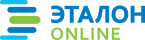 Официальная правовая информация. Информационно-поисковая система ”ЭТАЛОН-ONLINE“, 23.11.2023  Национальный центр правовой информации Республики БеларусьПредседательН.Н.КовалевичУТВЕРЖДЕНОРешение
Гомельского городского
Совета депутатов
27.09.2023 № 371